Školní družina Základní školy a mateřské školy Dolní Olešnice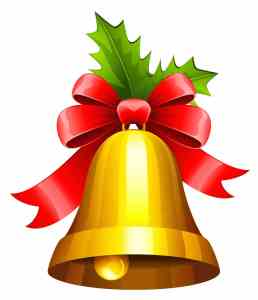 pořádá pro rodiče i širokou veřejnostZdarma k dispozici budou: větve jehličnanů, dřevěné kotouče, přírodní přízdoby (šišky, sušené ovoce apod.)Tavná pistole.Na místě lze zakoupit: slámové korpusy, vázací drát, svíčky, drobné přízdoby i stuhy.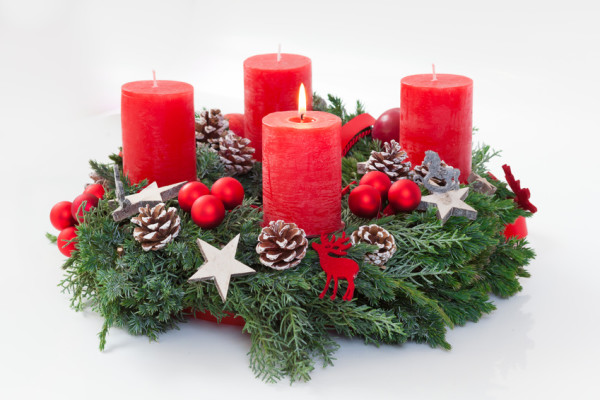 Materiál si můžete vzít i vlastní.              Přijďte si užít předvánoční pohody s dětmi. Budeme se na Vás těšit ve školní družině.